Writing overview 2022-2023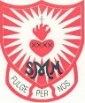 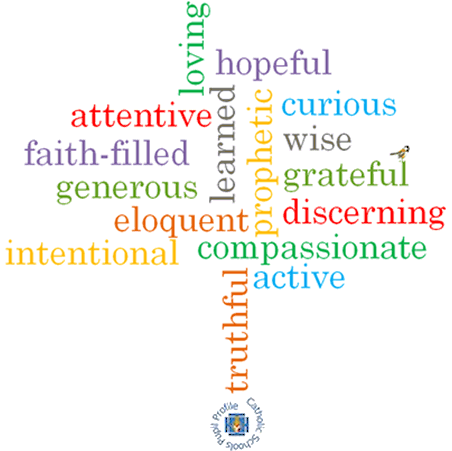 To informTo informTo informTo informTo informTo informTo informTo entertainTo entertainTo entertainTo entertainTo entertainTo entertainTo entertainTo entertainKS1KS1LKS2LKS2LKS2UKS2UKS2UKS2UKS2KS1KS1LKS2LKS2UKS2UKS2RecountLetterInstructionsFact-fileNon-chronological reportRecountLetterInstructionsFact-fileNon-chronological reportExplanationRecountLetterBiographyJournalsNon-chronological reportExplanationRecountLetterBiographyJournalsNon-chronological reportExplanationRecountLetterBiographyJournalsNon-chronological reportReportRecountJournalblogsemailsBiographyNewspaper articleEssayReportRecountJournalblogsemailsBiographyNewspaper articleEssayReportRecountJournalblogsemailsBiographyNewspaper articleEssayReportRecountJournalblogsemailsBiographyNewspaper articleEssayStories (including re-tellings)DescriptionsPoetryIn-character/roleStories (including re-tellings)DescriptionsPoetryIn-character/roleStoriesDescriptionsPoetryCharacters/settingsStoriesDescriptionsPoetryCharacters/settingsNarrativeDescriptionsPoetryCharacters/settingsBlogsNarrativeDescriptionsPoetryCharacters/settingsBlogsTo persuadeTo persuadeTo persuadeTo persuadeTo persuadeTo persuadeTo persuadeTo persuadeTo discussTo discussTo discussTo discussTo discussTo discussTo discussLKS2LKS2LKS2LKS2UKS2UKS2UKS2UKS2UKS2UKS2UKS2UKS2UKS2UKS2UKS2AdvertisingLetterSpeechPosteremailAdvertisingLetterSpeechPosteremailAdvertisingLetterSpeechPosteremailAdvertisingLetterSpeechPosteremailAdvertising LetterSpeechCampaignEmailAdvertising LetterSpeechCampaignEmailAdvertising LetterSpeechCampaignEmailAdvertising LetterSpeechCampaignEmailBalanced argumentNewspaper articleReviewBalanced argumentNewspaper articleReviewBalanced argumentNewspaper articleReviewBalanced argumentNewspaper articleReviewBalanced argumentNewspaper articleReviewBalanced argumentNewspaper articleReviewBalanced argumentNewspaper articleReviewAutumn 1Autumn 1Autumn 2Autumn 2Autumn 2Spring 1Spring 1Spring 1Spring 1Spring 2Spring 2Summer 1Summer 1Summer 2EYFSName writingLabelslistsName writingLabelslistsletters to Santa (list)captionsChristmas cardletters to Santa (list)captionsChristmas cardletters to Santa (list)captionsChristmas cardFact-fileCaptionsFact-fileCaptionsFact-fileCaptionsFact-fileCaptionsYear 1Writing to entertainCharacter description/in-role as a characterPoetryWriting to informInstructionsWriting to entertainCharacter description/in-role as a characterPoetryWriting to informInstructionsWriting to entertainRecount of a storyFootball poetryWriting to informFact file about Marcus Rashford (Little people, Big dreams)A letter to Marcus RashfordWriting to entertainRecount of a storyFootball poetryWriting to informFact file about Marcus Rashford (Little people, Big dreams)A letter to Marcus RashfordWriting to entertainRecount of a storyFootball poetryWriting to informFact file about Marcus Rashford (Little people, Big dreams)A letter to Marcus RashfordWriting to entertainCharacter description/in-role as a characterStory retellingWriting to informRecount Writing to entertainCharacter description/in-role as a characterStory retellingWriting to informRecount Writing to entertainCharacter description/in-role as a characterStory retellingWriting to informRecount Writing to entertainCharacter description/in-role as a characterStory retellingWriting to informRecount Writing to entertainWriting to informWriting to entertainWriting to informWriting to entertainWriting to informWriting to entertainWriting to informWriting to entertainWriting to informYear 2Writing to entertainCharacter description/in-role as a characterPoetryWriting to informInstructionsWriting to entertainCharacter description/in-role as a characterPoetryWriting to informInstructionsWriting to entertainRecount of a storyFootball poetryWriting to informFact file about Marcus Rashford (Little people, Big dreams)A letter to Marcus RashfordWriting to entertainRecount of a storyFootball poetryWriting to informFact file about Marcus Rashford (Little people, Big dreams)A letter to Marcus RashfordWriting to entertainRecount of a storyFootball poetryWriting to informFact file about Marcus Rashford (Little people, Big dreams)A letter to Marcus RashfordWriting to entertainCharacter description/in-role as a characterStory retellingWriting to informRecount Writing to entertainCharacter description/in-role as a characterStory retellingWriting to informRecount Writing to entertainCharacter description/in-role as a characterStory retellingWriting to informRecount Writing to entertainCharacter description/in-role as a characterStory retellingWriting to informRecount Writing to entertainWriting to informWriting to entertainWriting to informWriting to entertainWriting to informWriting to entertainWriting to informWriting to entertainto informYear 3Writing to entertainStone Age Boy:Character description/in-role as a characterDiary entrySpeech/dialoguePoetry – I was born in the Stone Age by Michael RosenWriting to informinformation text linked to toolsSmall’s Big Dream -Letter about the children’s hopes and aspirations for the future.Writing to entertainStone Age Boy:Character description/in-role as a characterDiary entrySpeech/dialoguePoetry – I was born in the Stone Age by Michael RosenWriting to informinformation text linked to toolsSmall’s Big Dream -Letter about the children’s hopes and aspirations for the future.Writing to entertainPoetry:Cinquian poemRefrain poemNarrative poemWriting to informRecount:Football commentary linked to a fictional football scene from Bedknobs and BroomsticksWriting to persuadeA holiday brochure for BrazilWriting to entertainPoetry:Cinquian poemRefrain poemNarrative poemWriting to informRecount:Football commentary linked to a fictional football scene from Bedknobs and BroomsticksWriting to persuadeA holiday brochure for BrazilWriting to entertainPoetry:Cinquian poemRefrain poemNarrative poemWriting to informRecount:Football commentary linked to a fictional football scene from Bedknobs and BroomsticksWriting to persuadeA holiday brochure for BrazilWriting to entertainThe Snow Dragon:Setting descriptionCharacter descriptionDialogueWriting to informLetter from a Roman soldierWriting to persuadeBoudicca’s speechWriting to entertainThe Snow Dragon:Setting descriptionCharacter descriptionDialogueWriting to informLetter from a Roman soldierWriting to persuadeBoudicca’s speechWriting to entertainThe Snow Dragon:Setting descriptionCharacter descriptionDialogueWriting to informLetter from a Roman soldierWriting to persuadeBoudicca’s speechWriting to entertainThe Snow Dragon:Setting descriptionCharacter descriptionDialogueWriting to informLetter from a Roman soldierWriting to persuadeBoudicca’s speechWriting to entertainWriting to informWriting to entertainWriting to informWriting to entertainWriting to informWriting to entertainWriting to informWriting to entertainWriting to persuadeAdvertisingWriting to informYear 4Writing to entertainStone Age Boy:Character description/in-role as a characterDiary entrySpeech/dialoguePoetry – I was born in the Stone Age by Michael RosenWriting to informinformation text linked to tools Small’s Big Dream -Letter about the children’s hopes and aspirations for the future.Writing to entertainStone Age Boy:Character description/in-role as a characterDiary entrySpeech/dialoguePoetry – I was born in the Stone Age by Michael RosenWriting to informinformation text linked to tools Small’s Big Dream -Letter about the children’s hopes and aspirations for the future.Writing to entertainPoetry:Cinquian poemRefrain poemNarrative poemWriting to informRecount:Football commentary linked to a fictional football scene from Bedknobs and BroomsticksWriting to persuadeA holiday brochure for BrazilWriting to entertainPoetry:Cinquian poemRefrain poemNarrative poemWriting to informRecount:Football commentary linked to a fictional football scene from Bedknobs and BroomsticksWriting to persuadeA holiday brochure for BrazilWriting to entertainPoetry:Cinquian poemRefrain poemNarrative poemWriting to informRecount:Football commentary linked to a fictional football scene from Bedknobs and BroomsticksWriting to persuadeA holiday brochure for BrazilWriting to entertainThe Snow Dragon:Setting descriptionCharacter descriptionDialogueWriting to informLetter from a Roman soldierWriting to persuadeBoudicca’s speechWriting to entertainThe Snow Dragon:Setting descriptionCharacter descriptionDialogueWriting to informLetter from a Roman soldierWriting to persuadeBoudicca’s speechWriting to entertainThe Snow Dragon:Setting descriptionCharacter descriptionDialogueWriting to informLetter from a Roman soldierWriting to persuadeBoudicca’s speechWriting to entertainThe Snow Dragon:Setting descriptionCharacter descriptionDialogueWriting to informLetter from a Roman soldierWriting to persuadeBoudicca’s speechWriting to entertainWriting to informWriting to entertainWriting to informWriting to entertainWriting to informWriting to entertainWriting to informWriting to entertainWriting to persuadeWriting to informYear 5Writing to entertainHow to train a dragon - Character description/in-role as a HiccupThe Hero’s quest – using drama and role play to explore character and to sequence the story.Writing in role as the hero Writing to informSmall’s Big Dreams - Letter to the teacherPoetry – Jabberwocky (exploring authentic language)Writing to entertainHow to train a dragon - Character description/in-role as a HiccupThe Hero’s quest – using drama and role play to explore character and to sequence the story.Writing in role as the hero Writing to informSmall’s Big Dreams - Letter to the teacherPoetry – Jabberwocky (exploring authentic language)Writing to entertainFootball poetryWriting the ending to a storyWriting to persuadeWriting in role as a Christmas decorationWriting to informA diary entry as a soldierWriting to entertainFootball poetryWriting the ending to a storyWriting to persuadeWriting in role as a Christmas decorationWriting to informA diary entry as a soldierWriting to entertainFootball poetryWriting the ending to a storyWriting to persuadeWriting in role as a Christmas decorationWriting to informA diary entry as a soldierWriting to entertainCoraline – setting descriptionWriting in role as a characterCharacter description Narrative including dialoguePoetryWriting to informRecount – diary entry from Anne Boleyn Letter from Henry Bosworth to his motherWriting to entertainCoraline – setting descriptionWriting in role as a characterCharacter description Narrative including dialoguePoetryWriting to informRecount – diary entry from Anne Boleyn Letter from Henry Bosworth to his motherWriting to entertainCoraline – setting descriptionWriting in role as a characterCharacter description Narrative including dialoguePoetryWriting to informRecount – diary entry from Anne Boleyn Letter from Henry Bosworth to his motherWriting to entertainCoraline – setting descriptionWriting in role as a characterCharacter description Narrative including dialoguePoetryWriting to informRecount – diary entry from Anne Boleyn Letter from Henry Bosworth to his motherWriting to entertain Writing to informWriting to entertain Writing to informWriting to entertainWriting to discussWriting to persuadeWriting to entertainWriting to discussWriting to persuadeWriting to entertainWriting to persuadeYear 6Writing to entertainHow to train a dragon - Character description/in-role as a HiccupThe Hero’s quest – using drama and role play to explore character and to sequence the story.Writing in role as the hero Writing to informSmall’s Big Dreams - Letter to the teacherPoetry – Jabberwocky (exploring authentic language)Writing to entertainHow to train a dragon - Character description/in-role as a HiccupThe Hero’s quest – using drama and role play to explore character and to sequence the story.Writing in role as the hero Writing to informSmall’s Big Dreams - Letter to the teacherPoetry – Jabberwocky (exploring authentic language)Writing to entertainRecountWriting to persuadePersuasion speechpoetryWriting to entertainRecountWriting to persuadePersuasion speechpoetryWriting to entertainRecountWriting to persuadePersuasion speechpoetryWriting to entertainCoraline – setting descriptionWriting in role as a characterCharacter description Narrative including dialoguePoetryWriting to informRecount – diary entry from Anne Boleyn Letter from Henry Bosworth to his motherWriting to entertainCoraline – setting descriptionWriting in role as a characterCharacter description Narrative including dialoguePoetryWriting to informRecount – diary entry from Anne Boleyn Letter from Henry Bosworth to his motherWriting to entertainCoraline – setting descriptionWriting in role as a characterCharacter description Narrative including dialoguePoetryWriting to informRecount – diary entry from Anne Boleyn Letter from Henry Bosworth to his motherWriting to entertainCoraline – setting descriptionWriting in role as a characterCharacter description Narrative including dialoguePoetryWriting to informRecount – diary entry from Anne Boleyn Letter from Henry Bosworth to his motherWriting to entertainWriting to informWriting to entertainWriting to informWriting to entertainWriting to discussWriting to persuadeWriting to entertainWriting to discussWriting to persuadeWriting to entertainWriting to persuadeWriting to inform